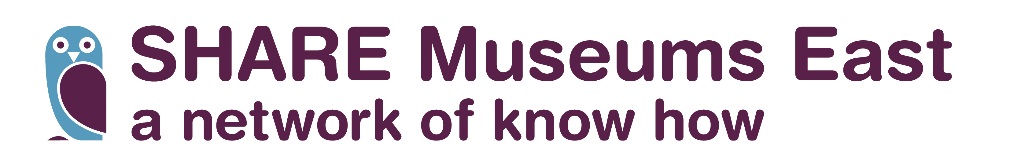 Use Not Abuse: The 2nd Annual Collections Care Conference
20th January 2016, Hughes Hall, Cambridge10:00Tea/coffee and registration10:25Welcome & Introductions10:30Rachel Hand (Museum of Archaeology and Anthropology)Object encounters in the historical record and under the microscope10:50Claire Reed and Ciara Phipps (Southend Museums Service)Beauty and the Beach: Touring Costume11:10Christina Rozeik (The Polar Museum)A Touch of Frost: setting up our first Polar touch tour11:30Refreshments11:50Dan Pemberton (The Sedgwick Museum)3D Printing: The Reality12:10 – 12:50Workshop Sessions including:Disability access to objects3D printingMounting demonstrationCollections care surveyTalk to a conservator12:30Lunch13:30Tony Tomkins (Leighton Buzzard Railway Museum) and Chris Grimes (Greensand Railway Museum Trust)Keeping Locomotives of WWI Alive13:50George Monger (Conservation and Museum Services)To Work or To Rest: Conservation, Demonstration & Use - A Case Study14:10Gudrun Warren (Norwich Cathedral)Despencer Retable: Medieval Art in Daily Use14:30Refreshments14:50Chris Calnan (National Trust)Anglesey Abbey Pagoda Clock – Digital Recreation of Sound15:10Open floor with session with all speakers: working objects, replica objects, value of original objects.15:45Glenys Wass (Peterborough Museum)Summary16:00Close